CONVOCATORIA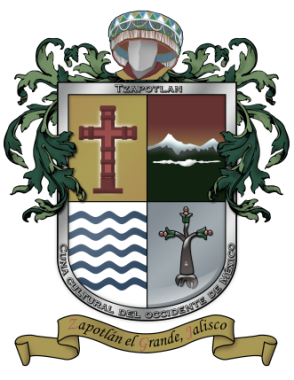 MUNICIPIO DE ZAPOTLÁN EL GRANDE, JALISCO.COORDINACIÓN GENERAL DE GESTIÓN DE LA CIUDAD LICITACIÓN PÚBLICA MUNICIPAL 018/2020 “ADQUISICIÓN DE 2082 SACOS DE CEMENTO GRIS DE 50 Kg PARA LAS OBRAS DENOMINADAS -CONSTRUCCIÓN DE EMPEDRADO ZAMPEADO EN LA CALLE DE MARIANO MATAMOROS- Y -CONSTRUCCIÓN DE EMPEDRADO ZAMPEADO EN LA CALLE VALLARTA- DEL MUNICIPIO DE ZAPOTLÁN EL GRANDE, JALISCO”De conformidad con lo previsto en los Artículos 134 de la Constitución Política de los Estados Unidos Mexicanos y lo previsto en los Artículos1, numeral IV, Articulo 23,  Articulo  47 numeral 1, Articulo 49 numeral 3, Articulo 55 numeral 1, inciso II, Articulo 56 numeral 1, Articulo 59 numeral 1 incisos I, II III, IV, V, VI, VII VIII, IX, X, XI, XII, XIII, XIV, XV de la Ley de Compras Gubernamentales, Enajenación y Contratación de Servicios del Estado de Jalisco y sus Municipios y demás relativos al Reglamento de compras gubernamentales, contratación de servicios, arrendamientos y enajenaciones, para el Municipio de Zapotlán el Grande Convoca a los proveedores interesados a participar en la LICITACIÓN PÚBLICA MUNICIPAL 018/2020 de conformidad con lo siguiente:Las áreas responsables de esta licitación serán: la COORDINACIÓN GENERAL DE GESTIÓN DE LA CIUDAD, teléfono 341 575 2500 ext. 503 y el Departamento de Proveeduría, teléfono 341 575 25 00 ext. 586 del Ayuntamiento de Zapotlán el Grande, Jalisco.La presente convocatoria y Bases se encuentra disponible en la página de internet: www.ciudadguzman.gob.mxLa entrega física de las Bases será el lunes 04 de enero del 2021 de 10:00 a las 14:00 horas; en el Departamento de Proveeduría de la Tesorería Municipal, con domicilio calle Colón 62 Colonia Centro, Ciudad Guzmán, municipio de Zapotlán el Grande, JaliscoLos ofertantes deberán cumplir con los requisitos establecidos en la Ley de Compras Gubernamentales, Enajenación y Contratación de Servicios del Estado de Jalisco y sus Municipios.Zapotlán el Grande, Jalisco a 31 de diciembre del 2020HÉCTOR ANTONIO TOSCANO BARAJASCOORDINADOR DEL DEPARTAMENTO DE PROVEEDURÍAFECHA DE PUBLICACIÓN DE LAS BASESJueves 31 de diciembre del 2020FECHA Y HORA LÍMITE DE ENTREGA O ENVÍO DE ESCRITO EN EL QUE EXPRESEN LOS PROVEEDORES SU INTERÉS EN PARTICIPAR EN LA LICITACIÓNLunes 04 de enero del 2021De 10:00 a las 14:00 horasFECHA Y HORA DE ENTREGA FÍSICA DE BASES. Lunes 04 de enero del 2021De 10:00 a las 14:00 horasFECHA Y HORA LÍMITE DE ENTREGA O ENVÍO DE CUESTIONARIO DE ACLARACIONESMiércoles 06 de enero del 2021hasta las 14:00 horasFECHA Y HORA DE LA JUNTA DE ACLARACIONESViernes 08 de enero del 202110:00 horasFECHA Y HORA LÍMITE PARA ENTREGA DE PROPUESTASMartes 12 de enero del 2021hasta las 10:00 horasAPERTURA DE PROPUESTASMartes 12 de enero del 2021hasta las 10:00 horasRESOLUCIÓN Y EMISIÓN DE FALLOMiércoles 13 de enero del 202110:00 horasPARTIDACANTIDADDESCRIPCIÓN11,119Sacos de cemento gris de 50 Kg, para la obra DOP/B216-2020 construcción de empedrado zampeado en la calle MARIANO MATAMOROS entre las calles Leona Vicario y Cisne.2963 Sacos de cemento gris de 50 Kg, para la obra DOP/B218-2020 construcción de empedrado zampeado en la calle VALLARTA entre las calles Leona Vicario y Pedro Ogazón.